Prot. elettronico come da segnatura 			        Cesena, come da segnaturaCircolare 126/2022										Al Personale DocenteSede										All'Albo dell’Istituto                                                                                                            OGGETTO: Pubblicazione graduatorie interne definitive docenti a.s. 2022/23 Si comunica che in data 04/04/2023  sono pubblicate all’Albo dell’Istituto le graduatorie interne definitive del personale docente relative all’anno scolastico 2022/23.								IL DIRIGENTE SCOLASTICO                                                                                    Prof. Francesco Postiglione                                                                                         firmato digitalmente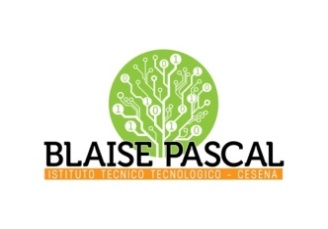 ISTITUTO Superiore 
Pascal/ComandiniP.le Macrelli, 100 
47521 Cesena 
Tel. +39 054722792 
Cod.fisc. 90076540401 - Cod.Mecc. FOIS01100L
FOIS01100L@istruzione.itFOIS01100L@pec.istruzione.it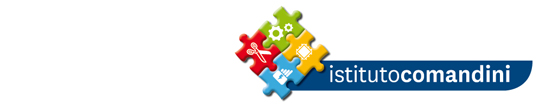 